                         BILTEN ŽUPANIJSKOG NATJECANJA                         U MALOM NOGOMETU ZA DJEČAKE,                                       7.- 8. razredi,  8.12.2017.DOMAĆIN NATJECANJA: II. OŠ ČAKOVECVODITELJ NATJECANJA: MLADEN DEŠIĆ ,prof.SUDAC: IGOR KRIŽARIĆŠKOLE SUDIONICI: OŠ PODTUREN, OŠ MACINEC , II. OŠ ČAKOVEC (OŠ Gornji Mihaljevec nije prisustvovala natjecanju zbog otkaza voditelja.)VODITELJI EKIPA: ŽELJKA PODGORELEC - SIRC,prof.,  ANICA BENJAK,prof.,                                       PETAR KORBELJ,prof.REZULTATI :   OŠ MACINEC :  II OŠ ČAKOVEC       1:4                              OŠ PODTUREN : OŠ MACINEC        13:1                             II OŠ ČAKOVEC : OŠ PODTUREN     3:1TABLICA :        1.  II OŠ ČAKOVEC            2     2  0  0    6  (7:2)                            2.  OŠ PODTUREN              2     1  0  1    3  (14:4)                            3.  OŠ MACINEC                 2     0  0  2    0  ( 2:17)KONAČNI POREDAK :1.   II OŠ ČAKOVEC2.   OŠ PODTUREN3.   OŠ MACINECSASTAV POBJEDNIČKE MOMČADI:  II. OŠ ČAKOVEC 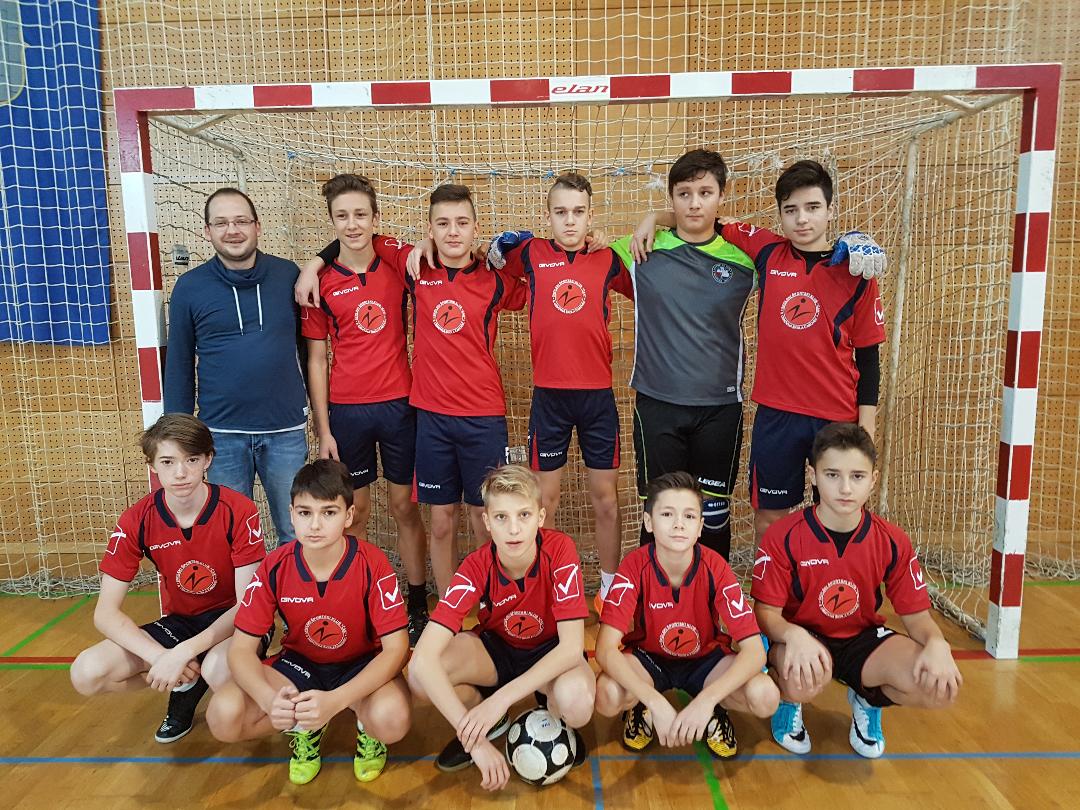 Antolović, Fučko, Vučenik, Vukina, Sanjković, Balent, Marđetko, Turk, Batisweiler, Sabo.OŠ PODTUREN :  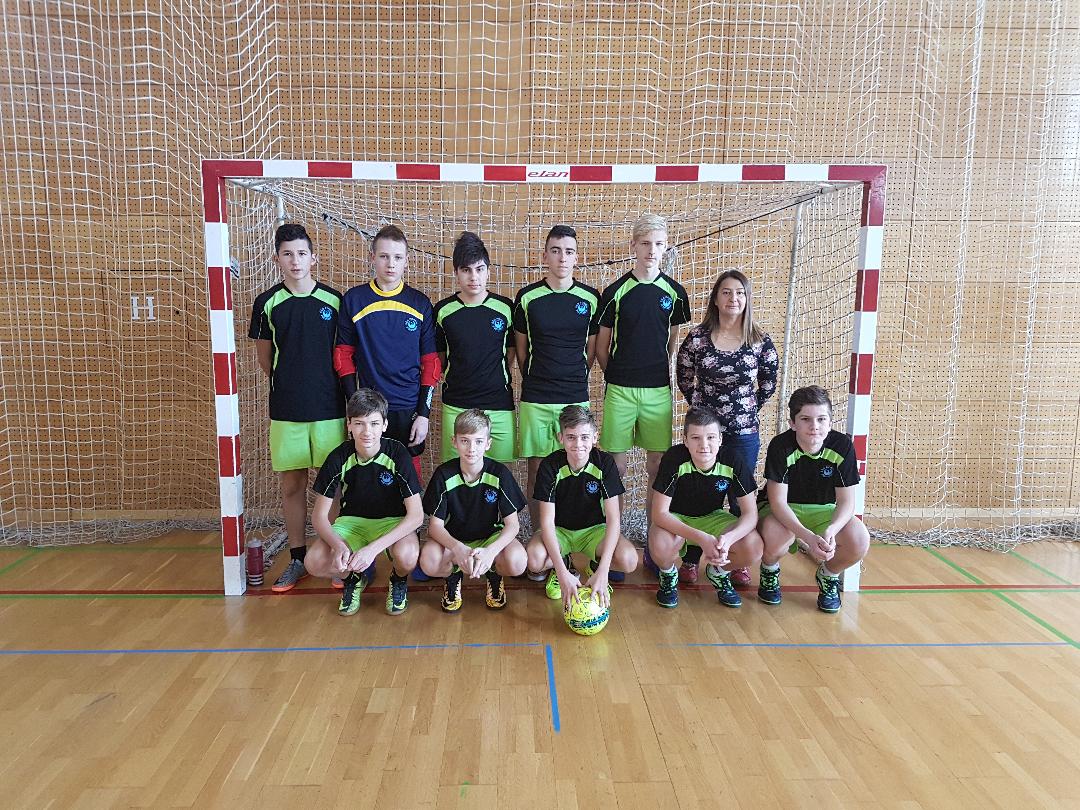 Petak, Andrašec, Poljaković, Bistrović, Kovač, Blažon, Levačić, Bobičanec, Mađarić, ŠkvorcOŠ MACINEC: 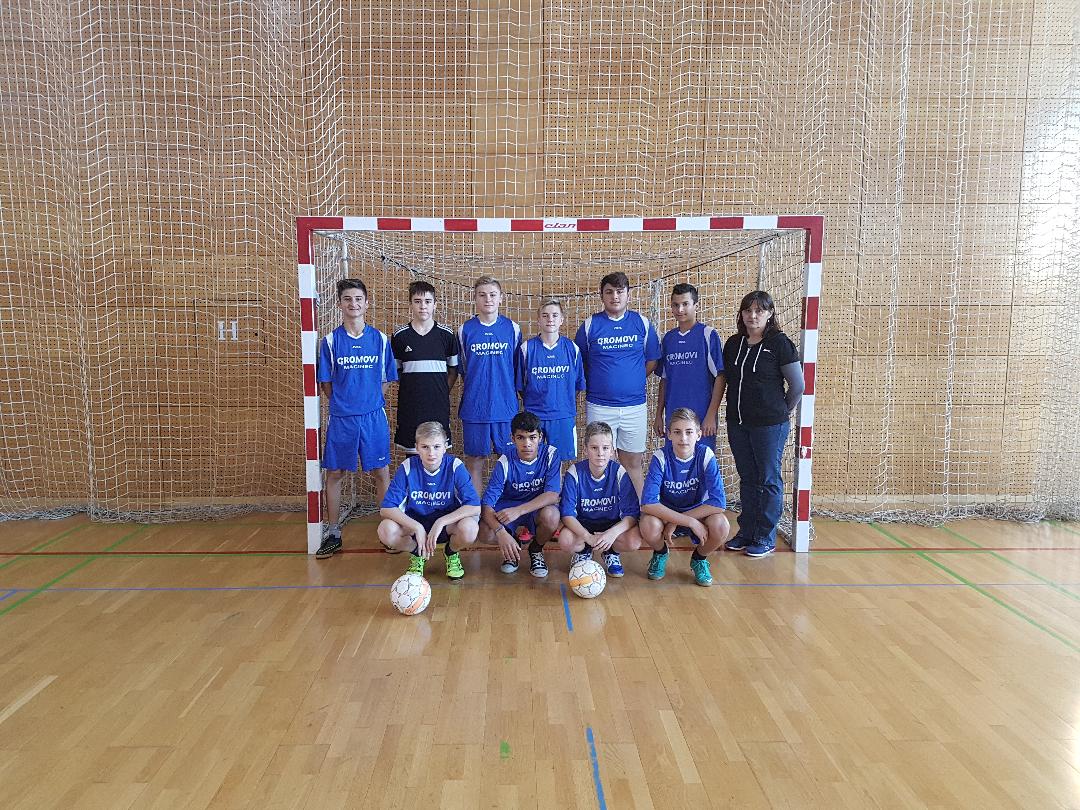           Kirić F., Oršoš, Srnec, Kirić M., Novak, Flojhar, Oršuš, Horvat, Kirić D., Pec.